NOMBRE DEL ALUMNO: PILAR GRILLOGRADO: 3° APOESÍA: LAS GAFAS DE LA JIRAFAAUTOR: CARMEN GIL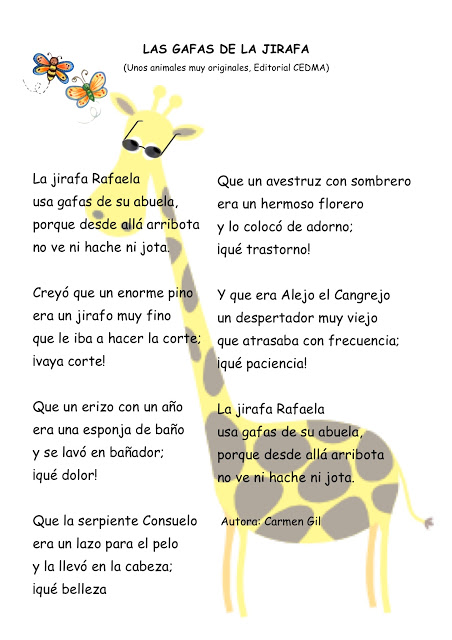 